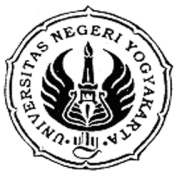 Dosen Pembimbing:HB.Sumardi,  M.PdNIP 19540505 198103 1 004